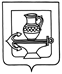 АДМИНИСТРАЦИЯ СЕЛЬСКОГО ПОСЕЛЕНИЯ КУЗЬМИНО-ОТВЕРЖСКИЙ СЕЛЬСОВЕТ ЛИПЕЦКОГО МУНИЦИПАЛЬНОГО РАЙОНА ЛИПЕЦКОЙ ОБЛАСТИП О С Т А Н О В Л Е Н И Е3 мая 2023 года                                                                                         № 72О запрете купания граждан в период купального сезона 2023 года в неустановленных местах на водных объектах, расположенных натерритории сельского поселения Кузьмино-Отвержский сельсоветЛипецкого муниципального районаВ целях обеспечения безопасности населения на водных объектах, охраны жизни и здоровья граждан, руководствуясь Водным кодексом Российской Федерации, Федеральным законом от 06.10.2003 года № 131-ФЗ «Об общих принципах организации местного самоуправления в Российской Федерации», постановлением Совета депутатов Липецкой области от 21 июня 2007 года                         № 305-пс «О правилах охраны жизни людей на водных объектах Липецкой области», администрация сельского поселения Кузьмино-Отвержский сельсовет Липецкого муниципального района Липецкой областиПОСТАНОВЛЯЕТ:1. Запретить купание граждан с 3 мая 2023 года в период весенне-летнего купального сезона 2023 года в неустановленных местах на водных объектах, расположенных на территории сельского поселения Кузьмино-Отвержский сельсовет:- река Кузьминка (с. Тюшевка),- пруд по улице Советская (с. Кузьминские Отвержки),- пруд по улице Крестьянская (с. Кузьминские Отвержки),- пруд по улице Лапшова (д. Малашевка),- пруд по улице Новая (д. Малашевка),- пруд по улице Советская (д. Копцевы Хутора).2. Рекомендовать руководителям предприятий, организаций, учреждений всех форм собственности, расположенных на территории сельского поселения Кузьмино-Отвержский сельсовет, обеспечить проведение инструктажа среди работников и учащихся о запрете купания в водоемах, расположенных на территории сельского поселения Кузьмино-Отвержский сельсовет. 3. Главному специалисту-эксперту администрации сельского поселения Кузьмино-Отвержский сельсовет Липецкого муниципального района Истоминой Ю.А. организовать установку аншлагов о запрете купания около водоемов.4. Сотрудникам администрации сельского поселения Кузьмино-Отвержский сельсовет Липецкого муниципального района проводить активную разъяснительную работу среди детей, подростков, молодежи о возможных последствиях купания в водоемах, не оборудованных для отдыха на воде и не соответствующих санитарным нормам.5. Настоящее постановление разместить для открытого доступа на видном месте в установленном режиме работы в помещении администрации сельского поселения, сельской библиотеке, сельском доме культуры, помещении почты, на доске объявлений и на официальном сайте администрации сельского поселения Кузьмино-Отвержский сельсовет в информационно-телекоммуникационной сети "Интернет".6. Настоящее постановление вступает в силу со дня его официального обнародования.Глава администрации сельского поселения Кузьмино-Отвержский сельсовет                                           	            Н.А.Зимарина